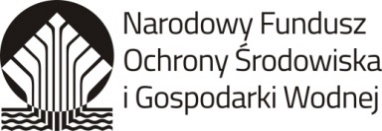 FORMULARZ  OFERTOWYdotyczy:	zamówienia na wykonanie analizy i oceny stanu technicznego nieruchomości zabudowanej budynkiem biurowym, położonej w Warszawie, rozumianej jako: techniczny due diligence,ZAMAWIAJĄCY:Narodowy Fundusz Ochrony Środowiska i Gospodarki Wodnej, ul. Konstruktorska 3A, 02-673 Warszawa, NIP:  522-00-18-559, REGON: 142137128.WYKONAWCA:Niniejsza oferta zostaje złożona przez:KORESPONDENCJĘ  NALEŻY  KIEROWAĆ  NA  ADRES:Ja niżej podpisany, działając w imieniu i na rzecz Wykonawcy składającego niniejszą ofertę oświadczam, że:zapoznałem się z treścią opisu przedmiotu zamówienia wraz z załącznikami dla niniejszego zamówienia,gwarantuję wykonanie całości niniejszego zamówienia zgodnie z wymaganiami określonymi w opisie przedmiotu zamówienia i załącznikami do niniejszego zamówienia,przystępując do konkursu na wykonanie usługi przeprowadzki, oferuję realizację zamówienia na niżej podanych warunkach cenowych:Cena za realizację całości niniejszego zamówienia zgodnie z wymogami Zamawiającego wynosi:.......................... PLN brutto, (w tym VAT 23%),Na którą składają się:cena podstawowa	.....................................  PLN bruttocena prawa opcji	.....................................  PLN bruttoCzas potrzebny na realizację zamówienia: …………………………….. tygodninastępujące części niniejszego zamówienia powierzę podwykonawcom (Wykonawca wypełnia – o ile dotyczy, inaczej przekreślić) :niniejsza oferta jest ważna przez 30 dni,Podpis(y):Nazwa(y) Wykonawcy(ów}Adres WykonawcyWykonawcaImię i nazwisko osoby uprawnionej do kontaktówAdresNr telefonuNr faksuAdres e-mailLp.Nazwa/opis części zamówienia,której wykonanie Wykonawca powierzy podwykonawcomLp.DataNazwisko i imię osoby (osób) uprawnionych(-ych)Podpis(-y) osoby (osób) uprawnionej (uprawnionych)